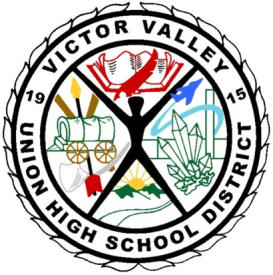 VICTOR VALLEY UNION HIGH SCHOOL DISTRICTSilverado High School14048 Cobalt RoadVictorville, CA 92392Meeting is “Open to the Public” /Public Comment (3 min. per/person) Date and Time:  Wednesday, May 7, 2014, 3:00 pmLocation:  Room 3104Agenda Posting Date: May 2, 2014School Site Council AgendaCall to OrderReading and Approval of Previous Meeting Minutes Reports of Officers/Standing and Special Committees/Student  Information ItemsConstituency Election/ResultsSPSA Evaluation 2013-2014Action/Consent ItemsMeeting dates for 2014-2015New BusinessPreliminary 2014-2015 SPSA Expenditure RequestsSSC Member ideas toward the new 2014-2015 SPSAPublic Comment (3 minutes)Adjournment – Meeting was adjourned at ________________________________Next Meeting: __TBD___________________Parents that need special accommodations other than written translation and/or oral interpretation in Spanish, please contact the office 3 days prior to the date of the meeting.